ШКОЛЬНЫЙ ЭТАП КОНКУРСА  «ЖИВАЯ КЛАССИКА» В МКОУ «КИЧИНСКАЯ СОШ»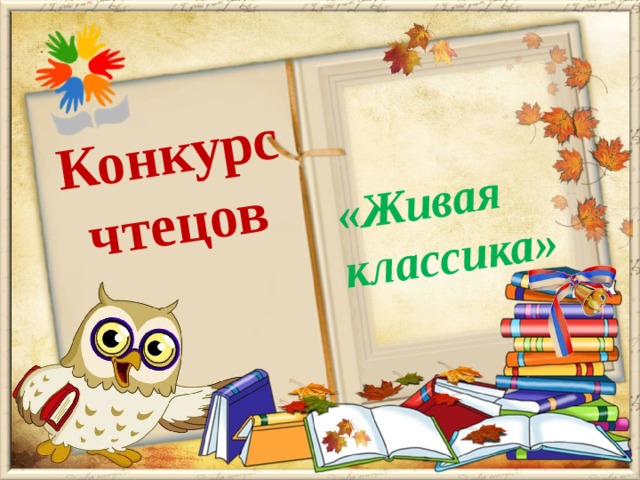 22 ноября 2018г в МКОУ «Кичинская СОШ» прошел школьный этап конкурса «Живая классика»Члены жюри : 1.  Османова Л.М.- учитель русского языка и литературы .	2. Абдулжелилова Р.Д.- учитель русского языка и литературы .	3. Айвазова З.Х.- учитель русского языка и литературы .                                                                                             .                                                                                          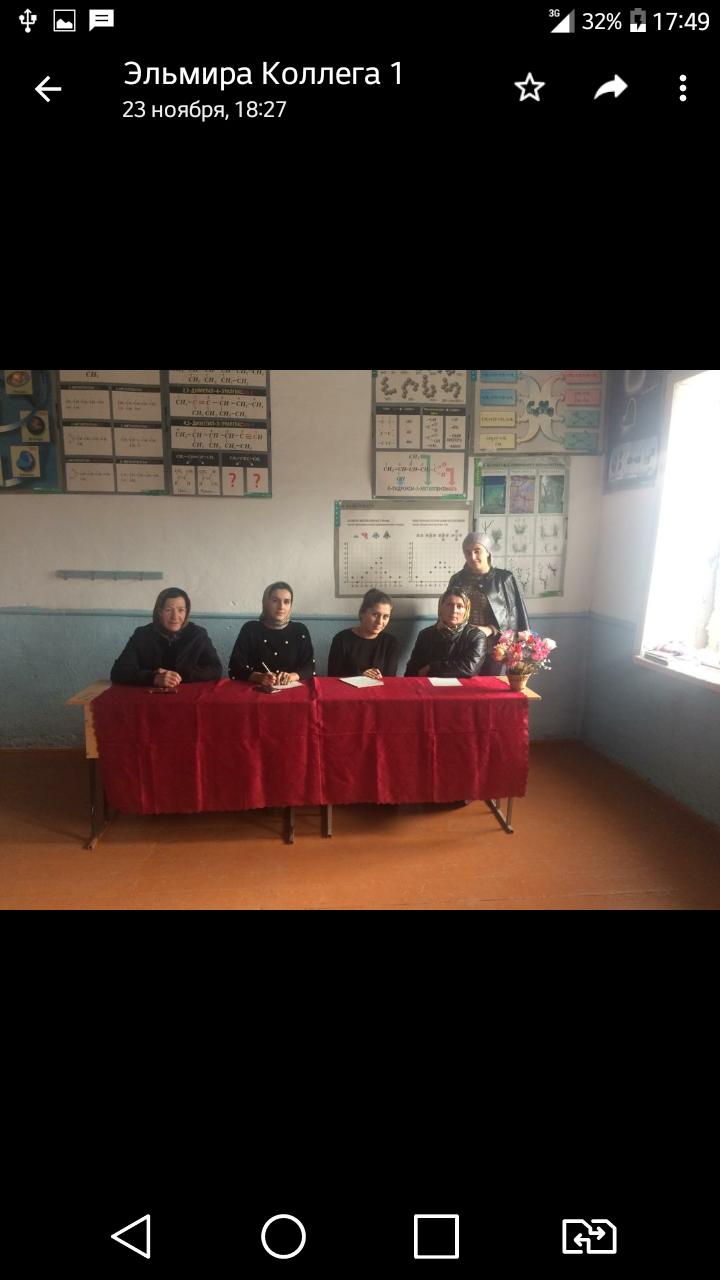 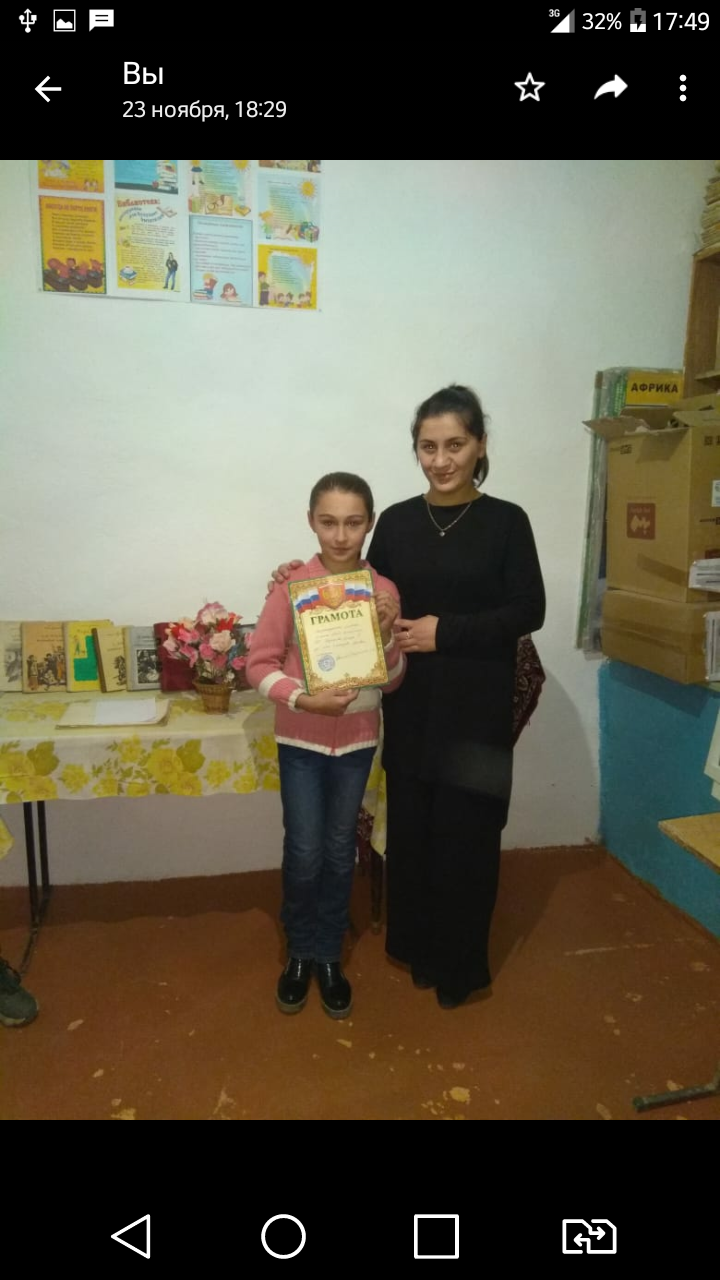 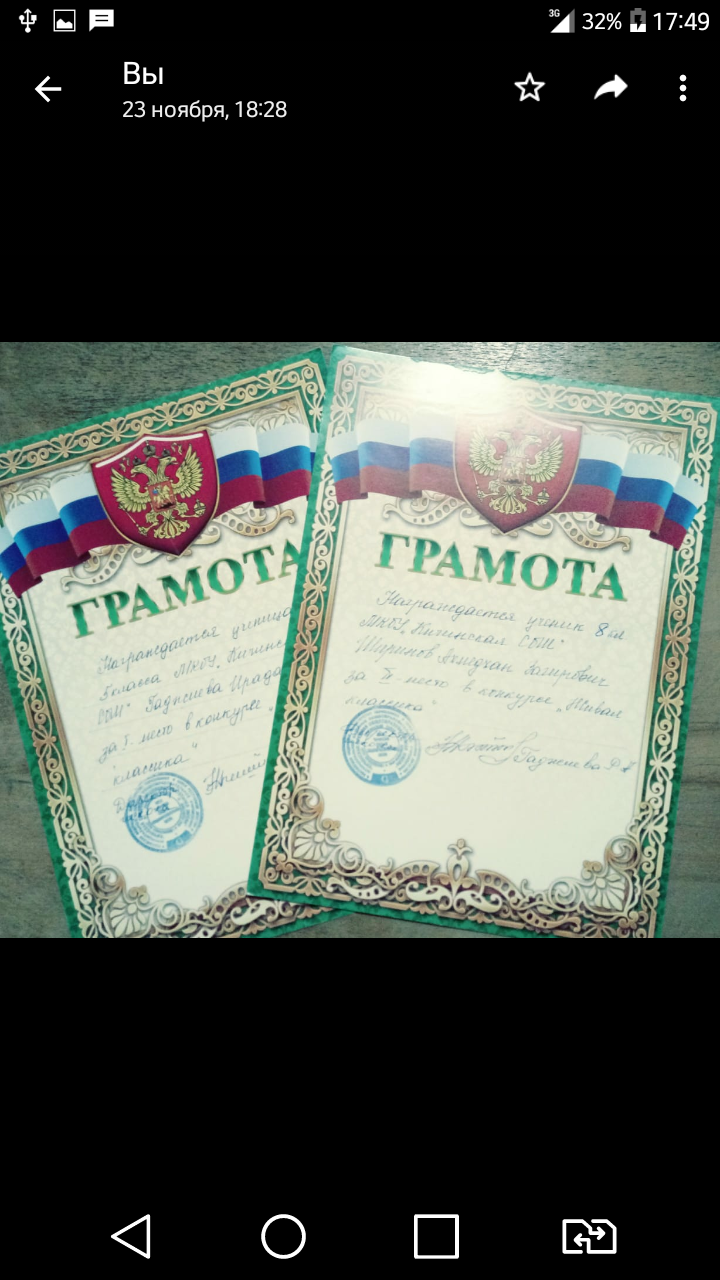 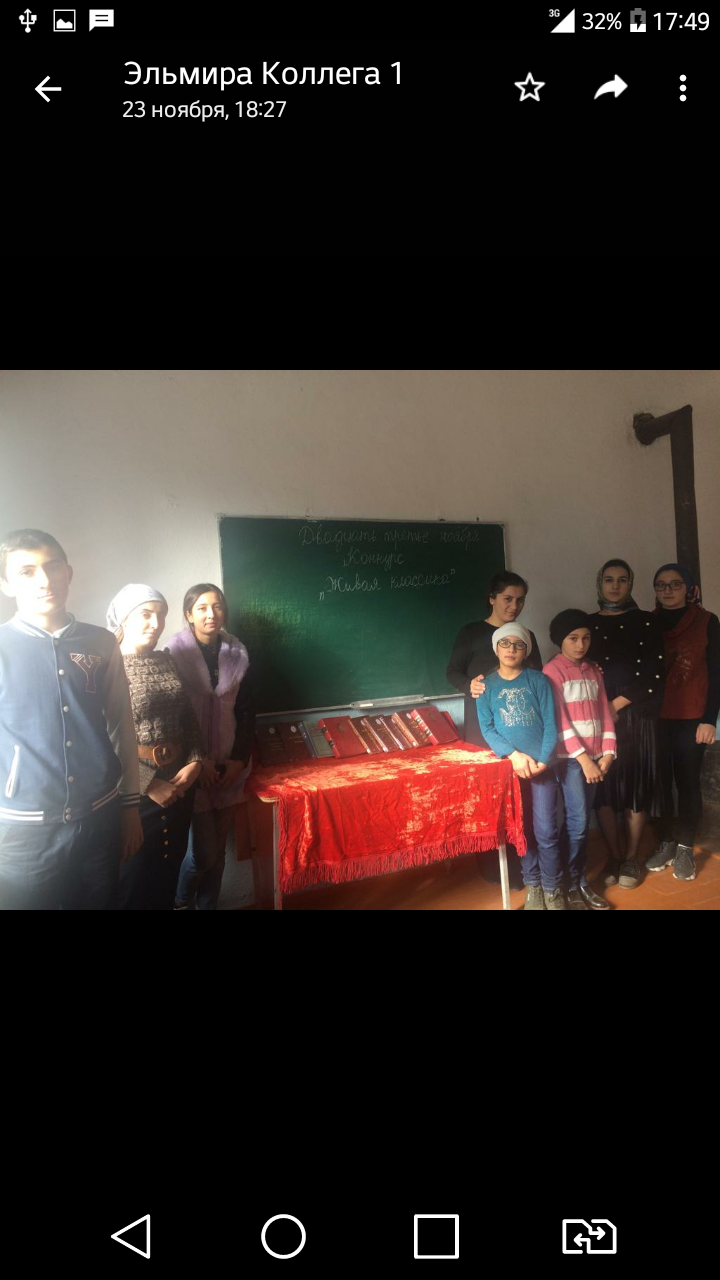 